DERS BİLGİLERİDERS BİLGİLERİDERS BİLGİLERİDERS BİLGİLERİDERS BİLGİLERİDERS BİLGİLERİDersKoduYarıyılT+U SaatKrediAKTS Amerikan Hukuku’na Giriş ILAW 261 1 2+0 2 4 Ön Koşul Dersleri -Dersin DiliTürkçe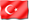 Dersin SeviyesiLisansDersin TürüZorunluDersin Koordinatörü C. Mengü AcunDersi VerenlerDersin Yardımcıları -Dersin Amacı Amerihan Hukuku’na giriş, Amerikan hükümet sistemi ve ABD yüksek mahkeme kararlarının bazılarının tartışarak anlamakDersin İçeriği ABD erkler ayrılığı, ABD anayasası ve seçilmiş belli başlı yüksek mahkeme kararlarının incelenmesiDersin Öğrenme ÇıktılarıProgram Öğrenme ÇıktılarıÖğretim YöntemleriÖlçme YöntemleriAmerikan Hukuku ve hükümet sisteminin çeşitli yüksek yargı kararlarının incelenmesi aracılığı ile öğrenilmesiÖğretim Yöntemleri:1: Anlatım, 2: Soru-Cevap, 3: Tartışma 4: Pratik ÇalışmaÖlçme Yöntemleri:A: Sınav B: Sunum C: ÖdevDERS AKIŞIDERS AKIŞIDERS AKIŞIHaftaKonularÖn Hazırlık1Amerikan yönetim yapısının 3 kuvveti, Amerikan Anayasası’nın 1.,2. Ve 3. maddeleri2Yasama kuvveti ve görevleri3Yargı kuvveti ve görevleri, Federal Mahkeme sistemi, Yürütme yetkisi ve yürütmenin görevleri4Youngtown Sheet and Tube Co. V. Sawyer, 343 U.S. 579 (1952)5U.S. v. Dixon, 418 US 683 (1974); Clinton v. Jones, 520 US 681 (1997)6ARA SINAV7Hamdi v. Rumsfeld, Sec. of Defense, et. al. 124 S. Ct. 2633 (2004)  8 INS. v. Chadha, 462 US 919 (1983)9US v. Curtiss Wright Export Co., 299 US 304 1936101.Ek – İfade Özgürlüğü11Ny Times v. Sullivan 376 US 264 (1964)12Cox Broadcasting Corp. v. Cohn, 420 US 469 (1975)13Turner Broadcasting v. FCC 512 US 622 (1994)  14Tekrar KAYNAKLARKAYNAKLARDers KitabıDersin hocası tarafından hazırlanmış dökümanlar (oyezproject, findlaw.com, scotusblog) Erwin Chemerinsky Constitutional Law principles and policies, 3rd Edition New York 2006Diğer KaynaklarJohn R. Vile (essential supreme Court decisions: summaries of leading cases in US Constitutional Law (15th New York 2010)MATERYAL PAYLAŞIMI MATERYAL PAYLAŞIMI DökümanlarÖdevlerSınavlarDEĞERLENDİRME SİSTEMİDEĞERLENDİRME SİSTEMİDEĞERLENDİRME SİSTEMİYARIYIL İÇİ ÇALIŞMALARISIRAKATKI YÜZDESİVize1100Toplam100Finalin Başarıya Oranı60Yıl içinin Başarıya Oranı40Toplam100DERS KATEGORİSİUzmanlık / Alan DersleriDERSİN PROGRAM ÇIKTILARINA KATKISIDERSİN PROGRAM ÇIKTILARINA KATKISIDERSİN PROGRAM ÇIKTILARINA KATKISIDERSİN PROGRAM ÇIKTILARINA KATKISIDERSİN PROGRAM ÇIKTILARINA KATKISIDERSİN PROGRAM ÇIKTILARINA KATKISIDERSİN PROGRAM ÇIKTILARINA KATKISIDERSİN PROGRAM ÇIKTILARINA KATKISINoProgram Öğrenme ÇıktılarıKatkı DüzeyiKatkı DüzeyiKatkı DüzeyiKatkı DüzeyiKatkı DüzeyiKatkı DüzeyiNoProgram Öğrenme Çıktıları123451Hukuki sorunları algılayıp, çözme becerisine, analitik ve eleştirel düşünce yetisine sahip olmakX2Yaşam boyu öğrenme yaklaşımı çerçevesinde, hukuk alanında edinilen bilgileri yenilemeye ve sürekli geliştirmeye yönlendirmekX3Hukuk alanında bilimsel kaynaklara, yargı içtihatlarına hakim olmak, ulusal ve uluslararası alanda karşılaştırmalı hukuk analizleri yapabilmekX4Uzlaşma seçeneklerini geliştirebilmek, yaratıcı ve yenilikçi çözümler üretebilmekX5Hukuk alanında edinilen bilgilerin, sosyal ve iktisadi alana aktarılmasını sağlayan kapsayıcı ve karşılaştırmalı bilgilerle donanımlı olmak, disiplinler arası analiz yetisine sahip olmakX6Küresel ekonominin hukuki sorunlarını algılayıp çözme becerisine sahip olmakX7İngilizceyi kullanarak, güncel hukuki konularda bilgi sahibi olmakX8İkinci bir yabancı dili orta düzeyde kullanabilmekX9Hukuk biliminin mesleki ve bilimsel etik ilkeleri yanında, toplumsal etik değerlere de sahip olmakX10Hukuk alanında etkin yazma, konuşma ve dinleme becerisine sahip olmakX11Bireysel ve/veya ekip çalışması içinde açık fikirli, karşıt görüşlere müsamahalı, yapıcı, özgüven ve sorumluluk sahibi olmak, etkin ve verimli çalışmakXAKTS / İŞ YÜKÜ TABLOSUAKTS / İŞ YÜKÜ TABLOSUAKTS / İŞ YÜKÜ TABLOSUAKTS / İŞ YÜKÜ TABLOSUEtkinlikSAYISISüresi
(Saat)Toplam
İş Yükü
(Saat)Ders Süresi (Sınav haftası dahildir: 14x toplam ders saati)14228Sınıf Dışı Ders Çalışma Süresi(Ön çalışma, pekiştirme)14     456Ara Sınav122Final122Toplam İş Yükü88Toplam İş Yükü / 25 (s)3,52Dersin AKTS Kredisi4